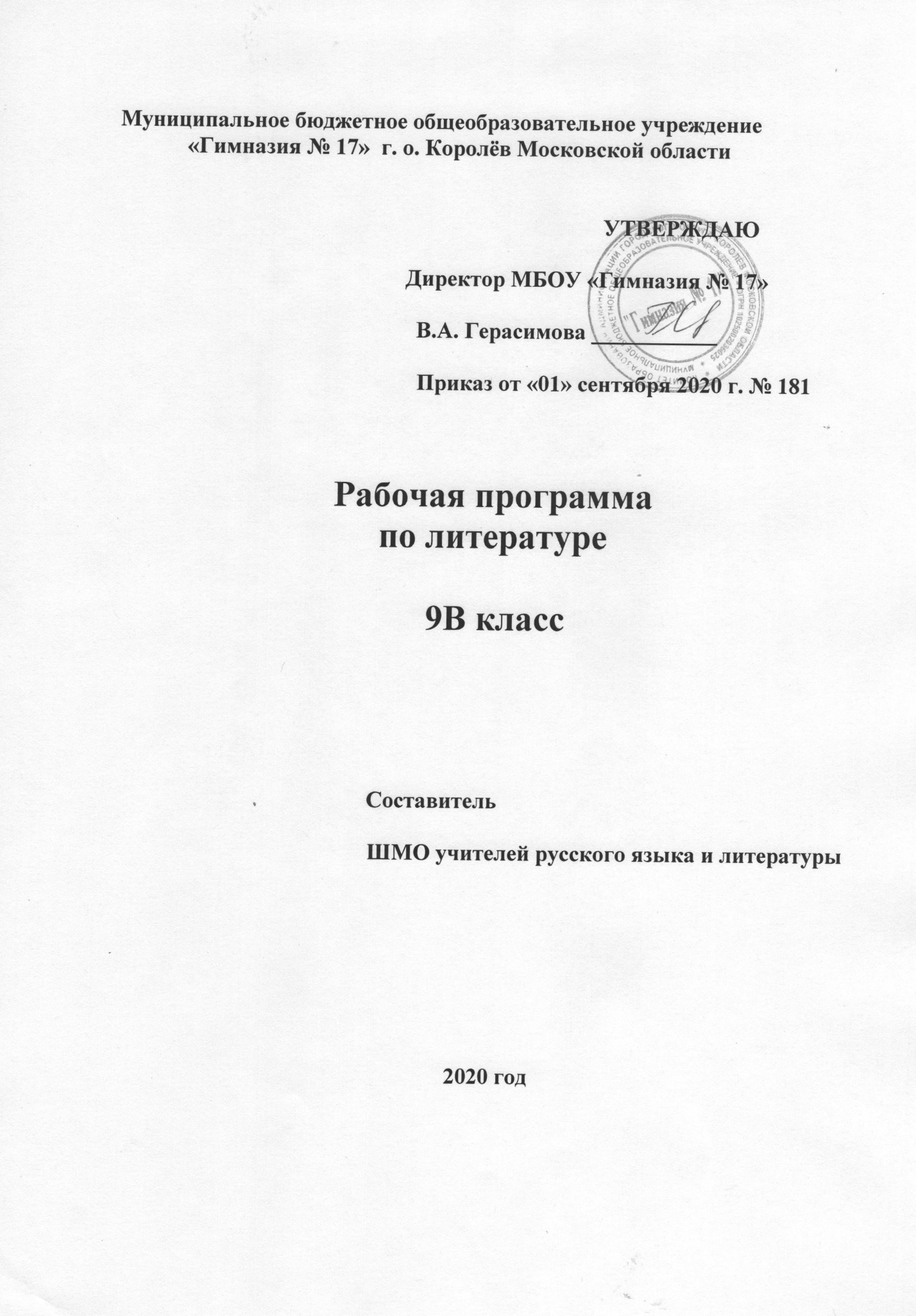 I. Пояснительная записка.Рабочая программа по литературе для 9В класса разработана на основе Федерального государственного образовательного стандарта основного общего образования (приказ Министерства образования и науки РФ от 17.12.2010 г. № 1897),Основной образовательной программы основного общего образования МБОУ «Гимназия № 17», Примерной программы основного общего образования по литературе(базовый уровень) и авторской программы В.Я. Коровиной и др. (Москва: «Просвещение», 2014г.). Учебник: В.Я Коровиной и др. (М.: Просвещение, 2014).Программа рассчитана на 85 часов (из расчета 2,5 учебных часа неделю).II. Планируемые результаты освоения учебного предмета (курса)Личностные результаты:У обучающихся будут сформированы:• чувство российской гражданской идентичности: патриотизма, любви и уважения к Отечеству, чувства гордости за свою Родину, прошлое и настоящее многонационального народа России; осознание своей этнической принадлежности, знание истории, языка, культуры своего народа, своего края, основ культурного наследия народов России и человечества; усвоение гуманистических, демократических и традиционных ценностей многонационального российского общества; воспитание чувства ответственности и долга перед Родиной;• ответственное отношение к учению, готовности и способности обучающихся к саморазвитию и самообразованию на основе мотивации к обучению и познанию, осознанному выбору и построению дальнейшей индивидуальной траектории образования на базе ориентирования в мире профессий и профессиональных предпочтений, с учетом устойчивых познавательных интересов;• целостное мировоззрение, соответствующего современному уровню развития науки и общественной практики, учитывающего социальное, культурное, языковое, духовное многообразие современного мира;•  осознанное, уважительное и доброжелательное отношение к другому человеку, его мнению, мировоззрению, культуре, языку, вере, гражданской позиции, к истории, культуре, религии, традициям, языкам, ценностям народов России и народов мира; готовности и способности вести диалог с другими людьми и достигать в нем взаимопонимания;• социальные нормы, правил поведения, ролей и форм социальной жизни в группах и сообществах, включая взрослые и социальные сообщества; участие в школьном самоуправлении и общественной жизни в пределах возрастных компетенций с учетом региональных, этнокультурных, социальных и экономических особенностей.Обучающиеся получат возможность научиться:• моральному сознанию и компетентности в решении моральных проблем на основе личностного выбора, формирование нравственных чувств и нравственного поведения, осознанного и ответственного отношения к собственным поступкам;• коммуникативной компетентности в общении и сотрудничестве со сверстниками, старшими и младшими в процессе образовательной, общественно полезной, учебно-исследовательской, творческой и других видов деятельности;• основам экологической культуры на основе признания ценности жизни во всех ее проявлениях и необходимости ответственного, бережного отношения к окружающей среде;• осознанию значения семьи в жизни человека и общества, принятие ценностей семейной жизни, уважительное и заботливое отношение к членам своей семьи; • развитию эстетического сознания через освоение художественного наследия народов России и мира, творческой деятельности эстетического характера.Метапредметные результаты:У обучающихся будут сформированыумения:• самостоятельно определять цели своего обучения, ставить и формулировать для себя новые задачи в учебе и познавательной деятельности;• самостоятельно планировать пути достижения целей, в том числе альтернативные, осознанно выбирать наиболее эффективные способы решения учебных и познавательных задач;• соотносить свои действия с планируемыми результатами, осуществлять контроль своей деятельности в процессе достижения результата, определять способы действий в рамках предложенных условий и требований, корректировать свои действия в соответствии с изменяющейся ситуацией;• оценивать правильность выполнения учебной задачи, собственные возможности ее решения;• владеть основами самоконтроля, самооценки, принятия решений и осуществления осознанного выбора в учебной и познавательной деятельности;• определять понятия, создавать обобщения, устанавливать аналогии, классифицировать, самостоятельно выбирать основания и критерии для классификации, устанавливать причинно-следственные связи, строить логическое рассуждение, умозаключение (индуктивное, дедуктивное и по аналогии) и делать выводы;Обучающиеся получат возможность научиться:• создавать, применять и преобразовывать знаки и символы, модели и схемы для решения учебных и познавательных задач;• организовывать учебное сотрудничество и совместную деятельность с учителем и сверстниками; работать индивидуально и в группе: находить общее решение и разрешать конфликты на основе согласования позиций и учета интересов; формулировать, аргументировать и отстаивать свое мнение;• осознанно использовать речевые средства в соответствии с задачей коммуникации, для выражения своих чувств, мыслей и потребностей планирования и регуляции своей деятельности; владение устной и письменной речью, монологической контекстной речью;• развивать компетентности в области использования информационно-коммуникационных технологий.Предметные результаты:У обучающихся будут сформированы:• понимание ключевых проблем изученных произведений русского фольклора и фольклора других народов, древнерусской литературы, литературы XVIII в., русских писателей XIX—XX вв., литературы народов России и зарубежной литературы;• понимание связи литературных произведений с эпохой их написания, умение выявлять заложенные в них вневременные, непреходящие нравственные ценности и их современное звучание;• умение анализировать литературное произведение: определять его принадлежность к одному из литературных родов и жанров; понимать и формулировать тему, идею, нравственный пафос литературного произведения; характеризовать его героев, сопоставлять героев одного или нескольких произведений;• умение определять в произведении элементы сюжета, композиции, изобразительно-выразительных средств языка, понимание их роли в раскрытии идейно-художественного содержания произведения (элементы филологического анализа); владение элементарной литературоведческой терминологией при анализе литературного произведения;Обучающиеся получат возможность:• приобщиться к духовно-нравственным ценностямрусской литературы и культуры, сопоставлять их с духовно-нравственными ценностями других народов;• научиться формулировать собственное отношение к произведениям литературы, оценивать их;• научиться интерпретировать (в отдельных случаях) изученные литературные произведения;•научиться понимать авторскую позицию и формировать свое отношение к ней;• научиться воспринимать на слух литературные произведения разных жанров, научиться осмысленному чтению и адекватному восприятию;• научиться пересказывать прозаические произведения или их отрывки с использованием образных средств русского языка и цитат из текста, отвечать на вопросы по прослушанному или прочитанному тексту, создавать устные монологические высказывания разного типа, вести диалог;• научиться писать изложения и сочинения на темы, связанные с тематикой, проблематикой изученных произведений; классные и домашние творческие работы; рефераты на литературные и общекультурные темы;• научиться понимать образную природу литературы как явления словесного искусства; эстетическое восприятие произведений литературы; формирование эстетического вкуса;• научиться понимать русский язык, его эстетическую функцию, роль изобразительно - выразительных языковых средств в создании художественных литературных произведений.III. Содержание учебного предмета.ВведениеЛитература и ее роль в духовной жизни человека.Шедевры родной литературы. Формирование потребности общения с искусством, возникновение и развитие творческой читательской самостоятельности.Теория литературы. Литература как искусство слова (углубление представлений). ИЗ ДРЕВНЕРУССКОЙ  ЛИТЕРАТУРЫБеседа о древнерусской литературе. Самобытный характер древнерусской литературы. Богатство и разнообразие жанров.«Слово о полку Игореве». История открытия памятника, проблема авторства. Художественные особенности произведения. Значение «Слова...» для русской литературы последующих веков.Теория литературы. Слово как жанр древнерусской литературы.ИЗ  ЛИТЕРАТУРЫ  XVIII   ВЕКАХарактеристика русской литературы XVIII века. Гражданский пафос русского классицизма.Михаил Васильевич Ломоносов. Жизнь и творчество. Ученый, поэт, реформатор русского литературного языка и стиха.«Вечернее размышление о Божием величестве при случае великого северного сияния», «Ода на день восшествия на Всероссийский престол ея Величества государыни Императрицы Елисаветы Петровны 1747 года». Прославление Родины, мира, науки и просвещения в произведениях Ломоносова.Теория литературы. Ода как жанр лирической поэзии.Гавриил Романович Державин. Жизнь и творчество. (Обзор.)«Властителям и судиям».Тема несправедливости сильных мира сего. «Высокий» слог и ораторские, декламационные интонации.«Памятник».Традиции Горация. Мысль о бессмертии поэта. «Забавный русский слог» Державина и его особенности. Оценка в стихотворении собственного поэтического новаторства.Александр Николаевич Радищев. Слово о писателе. «Путешествие   из   Петербурга   в   Москву».(Обзор.) Широкое изображение российской действительности. Критика крепостничества. Автор и путешественник. Особенности повествования. Жанр путешествия и его содержательное наполнение. Черты сентиментализма в произведении. Теория   литературы. Жанр путешествия.Николай Михайлович Карамзин. Слово о писателе.Повесть «Бедная Лиза», стихотворение «Осень». Сентиментализм. Утверждение общечеловеческих ценностей в повести «Бедная Лиза». Главные герои повести. Внимание писателя к внутреннему миру героини. Новые черты русской литературы.Теория литературы. Сентиментализм (начальные представления).ИЗ   РУССКОЙ  ЛИТЕРАТУРЫ  XIX  ВЕКАБеседа об авторах и произведениях, определивших лицо литературы XIX века. Поэзия, проза, драматургия XIX века в русской критике, публицистике, мемуарной литературе.Василий Андреевич Жуковский. Жизнь и творчество. (Обзор.)«Море». Романтический образ моря.«Невыразимое». Границы выразимого. Возможности поэтического языка и трудности, встающие на пути поэта. Отношение романтика к слову.«Светлана». Жанр баллады в творчестве Жуковского: сюжетность, фантастика, фольклорное начало, атмосфера тайны и символика сна, пугающий пейзаж, роковые предсказания и приметы, утренние и вечерние сумерки как граница ночи и дня, мотивы дороги и смерти. Баллада «Светлана» — пример преображения традиционной фантастической баллады. Нравственный мир героини как средоточие народного духа и христианской веры. Светлана — пленительный образ русской девушки, сохранившей веру в Бога и не поддавшейся губительным чарам.Теория литературы. Баллада (развитие представлений).Александр Сергеевич Грибоедов. Жизнь и творчество. (Обзор.)«Горе от ума». Обзор содержания. Картина нравов, галерея живых типов и острая сатира. Общечеловеческое звучание образов персонажей. Меткий афористический язык. Особенности композиции комедии. Критика о комедии (И. А. Гончаров. «Мильон терзаний»). Преодоление канонов классицизма в комедии.Александр Сергеевич Пушкин. Жизнь и творчество. (Обзор.)Стихотворения «Деревня», «К Чаадаеву», «К морю», «Пророк», «Анчар», «На холмах Грузии лежит ночная мгла...», «Я вас любил: любовь еще, быть может...», «Я памятник себе воздвиг нерукотворный...».Одухотворенность, чистота, чувство любви. Дружба и друзья в лирике Пушкина. Раздумья о смысле жизни, о поэзии...Поэма «Цыганы». Герои поэмы. Мир европейский, цивилизованный и мир «естественный» — противоречие, невозможность гармонии. Индивидуалистический характер Алеко. Романтический колорит поэмы.«Евгений Онегин». Обзор содержания. «Евгений Онегин» — роман в стихах. Творческая история. Образы главных героев. Основная сюжетная линия и лирические отступления.Онегинская строфа. Структура текста. Россия в романе. Герои романа. Татьяна — нравственный идеал Пушкина. Типическое и индивидуальное в судьбах Ленского и Онегина. Автор как идейно-композиционный и лирический центр романа. Пушкинский роман в зеркале критики (прижизненная критика — В. Г. Белинский, Д. И. Писарев; «органическая» критика — А. А. Григорьев; «почвенники» — Ф. М. Достоевский; философская критика начала XX века; писательские оценки).«Моцарт и Сальери». Проблема «гения и злодейства». Трагедийное начало «Моцарта и Сальери». Два типа мировосприятия, олицетворенные в двух персонажах пьесы. Отражение их нравственных позиций в сфере творчества.Теория литературы. Роман в стихах (начальные представления). Реализм (развитие понятия). Трагедия как жанр драмы (развитие понятия).Михаил Юрьевич Лермонтов. Жизнь и творчество. (Обзор.)«Герой нашего времени». Обзор содержания. «Герой нашего времени» — первый психологический роман в русской литературе, роман о незаурядной личности. Главные и второстепенные герои.Особенности композиции. Печорин — «самый любопытный предмет своих наблюдений» (В. Г. Белинский).Печорин и Максим Максимыч. Печорин и доктор Вернер. Печорин и Грушницкий. Печорин и Вера. Печорин и Мери. Печорин и «ундина». Повесть «Фаталист» и ее философско-композиционное значение. Споры о романтизме и реализме романа. Поэзия Лермонтова и «Герой нашего времени» в критике В. Г. Белинского.Основные мотивы лирики. «Смерть Поэта», «Парус», «И скучно и грустно», «Дума», «Поэт», «Родина», «Пророк», «Нет, не тебя так пылко я люблю...». Пафос вольности, чувство одиночества, тема любви, поэта и поэзии.Теория литературы. Понятие о романтизме (закрепление понятия). Психологизм художественной литературы (начальные представления). Психологический роман (начальные представления).Николай Васильевич Гоголь. Жизнь и творчество. (Обзор)«Мертвые души»— история создания. Смысл названия поэмы. Система образов. Мертвые и живые души. Чичиков — «приобретатель», новый герой эпохи.Поэма о величии России. Первоначальный замысел и идея Гоголя. Соотношение с «Божественной комедией» Данте, с плутовским романом, романом-путешествием. Жанровое своеобразие произведения. Причины незавершенности поэмы. Чичиков как антигерой. Эволюция Чичикова и Плюшкина в замысле поэмы. Эволюция образа автора — от сатирика к пророку и проповеднику. Поэма в оценках Белинского. Ответ Гоголя на критику Белинского.Теория литературы. Понятие о герое и антигерое. Понятие о литературном типе. Понятие о комическом и его видах: сатире, юморе, иронии, сарказме. Характер комического изображения в соответствии с тоном речи: обличительный пафос, сатирический или саркастический смех, ироническая насмешка, издевка, беззлобное комикование, дружеский смех (развитие представлений).Александр Николаевич Островский.  Слово о писателе.«Бедность не порок». Патриархальный мир в пьесе и угроза его распада. Любовь в патриархальном мире. Любовь Гордеевна   и   приказчик   Митя   —   положительные   герои пьесы. Особенности сюжета. Победа любви — воскрешение патриархальности, воплощение истины, благодати, красоты. Теория литературы. Комедия как жанр драматургии (развитие понятия).Федор Михайлович Достоевский. Слово о писателе.«Белые ночи». Тип «петербургского мечтателя» — жадного к жизни и одновременно нежного, доброго, несчастного, склонного к несбыточным фантазиям. Роль истории Настеньки в романе. Содержание и смысл «сентиментальности» в понимании Достоевского.Теория   литературы. Повесть (развитие понятия).Лев Николаевич Толстой. Слово о писателе.«Юность». Обзор содержания автобиографической трилогии. Формирование личности юного героя повести, его стремление к нравственному обновлению. Духовный конфликт героя с окружающей его средой и собственными недостатками: самолюбованием, тщеславием, скептицизмом. Возрождение веры в победу добра, в возможность счастья. Особенности поэтики Л. Толстого: психологизм («диалектика души»), чистота нравственного чувства, внутренний монолог как форма раскрытия психологии героя.Антон Павлович Чехов. Слово о писателе.«Тоска», «Смерть чиновника». Истинные и ложные ценности героев рассказа.«Смерть чиновника». Эволюция образа маленького человека в русской литературе XIX века. Чеховское отношение к маленькому человеку. Боль и негодование автора. «Тоска». Тема одиночества человека в многолюдном городе.Теория литературы. Развитие представлений о жанровых особенностях рассказа. Из поэзии XIX векаБеседы о Н. А. Некрасове, Ф. И. Тютчеве, А. А. Фете и других поэтах (по выбору учителя и учащихся). Многообразие талантов. Эмоциональное богатство русской поэзии. Обзор с включением ряда произведений.Теория литературы. Развитие представлений о видах (жанрах) лирических произведений.ИЗ   РУССКОЙ ЛИТЕРАТУРЫ XX  ВЕКАБогатство и разнообразие жанров и направлений русской литературы XX века.Из русской прозы   XX векаБеседа о разнообразии видов и жанров прозаических произведений XX века, о ведущих прозаиках России.Иван Алексеевич Бунин. Слово о писателе.Рассказ «Темные аллеи». Печальная история любви людей из разных социальных слоев. «Поэзия» и «проза» русской усадьбы. Лиризм повествования.Михаил Афанасьевич Булгаков.  Слово о писателе.Повесть «Собачье сердце». История создания и судьба повести. Смысл названия. Система образов произведения. Умственная, нравственная, духовная недоразвитость — основа живучести «шариковщины», «швондерства». Поэтика Булгакова-сатирика. Прием гротеска в повести.Теория литературы. Художественная условность, фантастика, сатира (развитие понятий).Михаил Александрович Шолохов.  Слово о писателе.Рассказ «Судьба человека». Смысл названия рассказа. Судьба Родины и судьба человека. Композиция рассказа. Образ Андрея Соколова, простого человека, воина и труженика. Автор и рассказчик в произведении. Сказовая манера повествования. Значение картины весенней природы для раскрытия идеи рассказа. Широта типизации.Теория литературы. Реализм в художественной литературе. Реалистическая типизация (углубление понятия).Александр Исаевич Солженицын.  Слово о писателе. Рассказ «Матренин двор». Образ праведницы. Трагизм судьбы героини. Жизненная основа притчи.Теория   литературы. Притча (углубление понятия).Из русской поэзии XX векаОбщий обзор и изучение одной из монографических тем (по выбору учителя). Поэзия Серебряного века. Многообразие направлений, жанров, видов лирической поэзии. Вершинные явления русской поэзии XX века.Штрихи к портретамАлександр Александрович Блок. Слово о поэте.«Ветер принес издалека...», «Заклятие огнем и мраком», «Как тяжело ходить среди людей...», «О доблестях, о подвигах, о славе...». Высокие идеалы и предчувствие перемен. Трагедия поэта в «страшном мире». Глубокое, проникновенное чувство Родины. Своеобразие лирических интонаций Блока. Образы и ритмы поэта.Сергей Александрович Есенин. Слово о поэте.«Вот уж вечер...», «Той ты, Русь моя родная...», «Край ты мой заброшенный...», «Разбуди меня завтра рано...», «Отговорила роща золотая...». Тема любви в лирике поэта. Народно-песенная основа произведений поэта. Сквозные образы в лирике Есенина. Тема России — главная в есенинской поэзии.Владимир Владимирович Маяковский. Слово о поэте.«Послушайте!» и другие стихотворения по выбору учителя и учащихся. Новаторство Маяковского-поэта. Своеобразие стиха, ритма, словотворчества. Маяковский о труде поэта.Марина Ивановна Цветаева. Слово о поэте. «Идешь, на меня  похожий...»,   «Бабушке»,   «Мне  нравится,  что вы больны не мной...»,  «С большою нежностью — потому...», «Откуда такая нежность?..», «Стихи о Москве».Стихотворения о поэзии, о любви. Особенности поэтики Цветаевой. Традиции и новаторство в творческих поисках поэта.Николай Алексеевич Заболоцкий. Слово о поэте.«Я не ищу гармонии в природе...», «Где-то в поле возле Магадана...», «Можжевеловый куст». Стихотворения о человеке и природе. Философская глубина обобщений поэта-мыслителя.Анна Андреевна Ахматова.  Слово о поэте.Стихотворные произведения из книг «Четки», «Белая стая», «Вечер», «Подорожник», «АИИО И0М1Ш», «Тростник», «Бег времени». Трагические интонации в любовной лирике Ахматовой. Стихотворения о любви, о поэте и поэзии. Особенности поэтики ахматовских стихотворений.Борис Леонидович Пастернак.  Слово о поэте.«Красавица моя, вся стать...», «Перемена», «Весна в лесу», «Любить иных тяжелый крест...». Философская глубина лирики Б. Пастернака. Одухотворенная предметность пастернаковской поэзии. Приобщение вечных тем к современности в стихах о природе и любви.Александр Трифонович Твардовский. Слово о поэте.«Урожай», «Родное», «Весенние строчки», «Матери», «Страна Муравия» (отрывки из поэмы). Стихотворения о Родине, о природе. Интонация и стиль стихотворений.Теория литературы. Силлаботоническая и тоническая системы стихосложения. Виды рифм. Способы рифмовки (углубление представлений).Песни и романсы на стихи поэтов XIX—XX вековН. Языков. «Пловец» («Нелюдимо наше море...»); В. Соллогуб. «Серенада» («Закинув плащ, с гитарой под рукой...»); Н. Некрасов. «Тройка» («Что ты жадно глядишь на дорогу...»); А. Вертинский. «Доченьки»; Н. Заболоцкий. «В этой роще березовой...». Романсы и песни как синтетический жанр, посредством словесного и музыкального искусства выражающий переживания, мысли, настроения человека.ИЗ ЗАРУБЕЖНОЙ ЛИТЕРАТУРЫ Античная лирикаГай Валерий Катулл. Слово о поэте.«Нет, ни одна средь женщин...», «Нет, не надейся приязнь заслужить...». Любовь как выражение глубокого чувства, духовных взлетов и падений молодого римлянина. Целомудренность, сжатость и тщательная проверка чувств разумом. Пушкин как переводчик Катулла {«Мальчику»).Гораций. Слово о поэте.«Я воздвиг памятник...». Поэтическое творчество в системе человеческого бытия. Мысль о поэтических заслугах — знакомство римлян с греческими лириками. Традиции горацианской оды в творчестве Державина и Пушкина.Данте Алигьери. Слово о поэте.«Божественная комедия» (фрагменты). Множественность смыслов поэмы: буквальный (изображение загробного мира), аллегорический (движение идеи бытия от мрака к свету, от страданий к радости, от заблуждений к истине, идея восхождения души к духовным высотам через познание мира), моральный (идея воздаяния в загробном мире за земные дела), мистический (интуитивное постижение божественной идеи через восприятие красоты поэзии как божественного языка, хотя и сотворенного земным человеком, разумом поэта). Универсально-философский характер поэмы.Уильям Шекспир. Краткие сведения о жизни и творчестве Шекспира. Характеристики гуманизма эпохи Возрождения.«Гамлет» (обзор с чтением отдельных сцен по выбору учителя, например: монологи Гамлета из сцены пятой (1-й акт), сцены первой (3-й акт),  сцены четвертой(4-й акт). «Гамлет» — «пьеса на все века» (А. Аникст). Общечеловеческое значение героев Шекспира. Образ Гамлета, гуманиста эпохи Возрождения. Одиночество Гамлета в его конфликте с реальным миром «расшатавшегося века». Трагизм любви Гамлета и Офелии. Философская глубина трагедии «Гамлет». Гамлет как вечный образ мировой литературы. Шекспир и русская литература.Теория литературы. Трагедия как драматический жанр (углубление понятия).Иоганн Вольфганг Гете. Краткие сведения о жизни и творчестве Гете. Характеристика особенностей эпохи Просвещения.«Фауст» (обзор с чтением отдельных сцен по выбору учителя, например: «Пролог на небесах», «У городских ворот», «Кабинет Фауста», «Сад», «Ночь. Улица перед домом Гретхен», «Тюрьма», последний монолог Фауста из второй части трагедии).«Фауст» — философская трагедия эпохи Просвещения. Сюжет и композиция трагедии. Борьба добра и зла в мире как движущая сила его развития, динамики бытия. Противостояние творческой личности Фауста и неверия, духа сомнения Мефистофеля. Поиски Фаустом справедливости и разумного смысла жизни человечества. «Пролог на небесах» — ключ к основной идее трагедии. Смысл противопоставления Фауста и Вагнера, творчества и схоластической рутины. Трагизм любви Фауста и Гретхен.Итоговый смысл великой трагедии — «Лишь тот достоин жизни и свободы, кто каждый день идет за них на бой». Особенности жанра трагедии «Фауст»: сочетание в ней реальности и элементов условности и фантастики. Фауст как вечный образ мировой литературы. Гете и русская литература. Теория литературы. Философско-драматическая поэма.IV. Календарно – тематическое планирование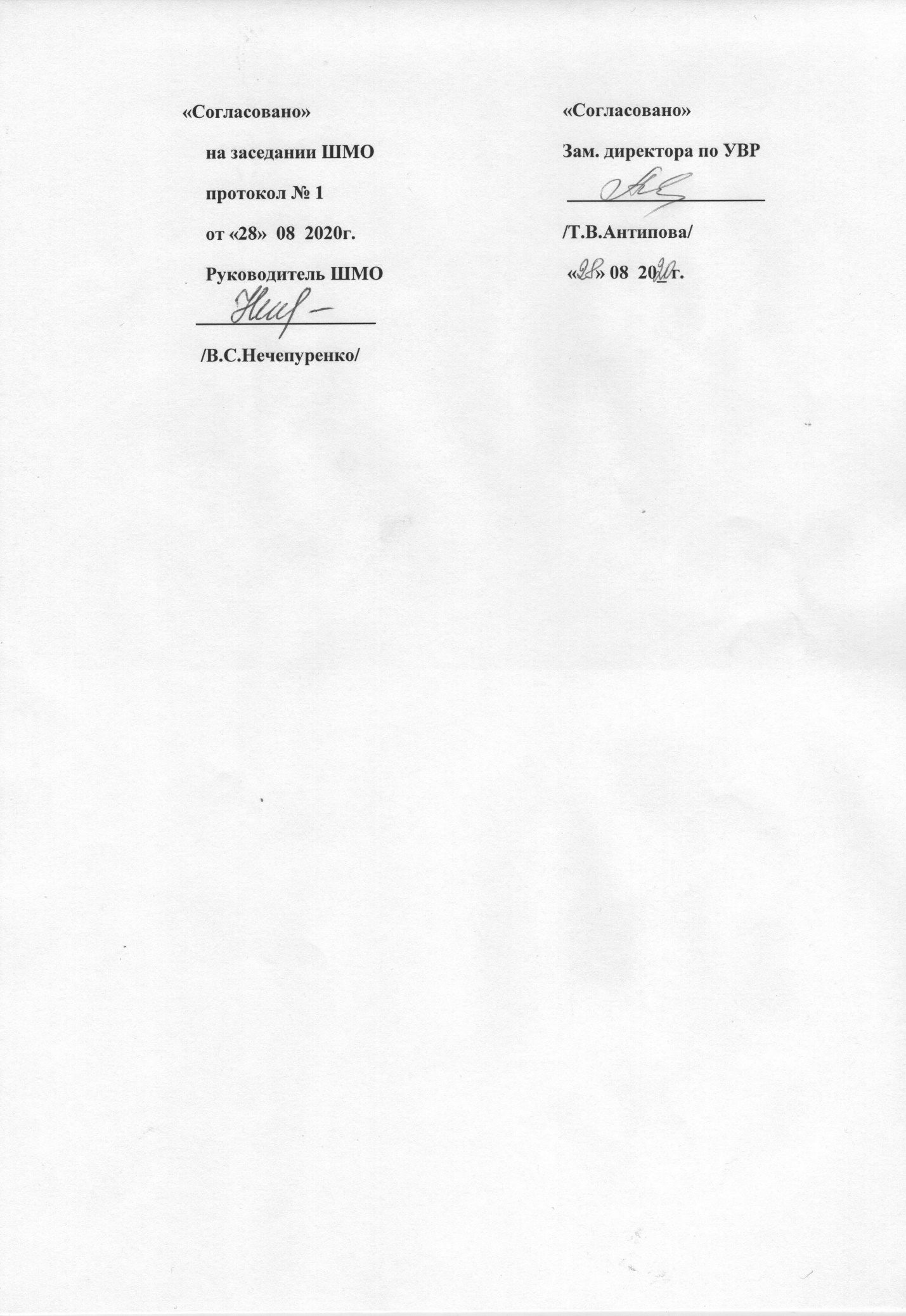 №Тема урокаКоли-чество часовПлани-руемая датаФакти-ческая датаВведение (2 ч)Введение (2 ч)1Урок-эпиграф «Всё начинается с любви».12Литература и её роль в духовной жизни человека1Из древнерусской литературы (2 часа)Из древнерусской литературы (2 часа)3Литература Древней Руси. «Слово о полку Игореве» - величайший памятник древнерусской литературы. История открытия памятника. Русская история в «Слове…». Образы русских князей.14Ярославна как идеальный образ русской женщины. Художественные особенности «Слова…»: самобытность содержания, специфика жанра, образов, языка. Проблема авторства «Слова…». Подготовка к домашнему сочинению.1Из литературы 18 века (6 часов)Из литературы 18 века (6 часов)5Общая характеристика русской литературы 18 в. Особенности русского классицизма. М.В.Ломоносов. Слово о поэте и учёном– реформаторе русского языка и системы стихосложения. «Вечернее размышление о Божием величестве при случае великого северного сияния». Особенности содержания и формы произведения.16М.В.Ломоносов. «Ода на день восшествия на Всероссийский престол ея Величества государыни Императрицы Елисаветы Петровны 1747 года». Ода как жанр лирической поэзии. Прославление Родины, мира, науки и просвещения в произведениях М.В.Ломоносова.17Г.Р.Державин. Слово о поэте-философе.  Идеи просвещения и гуманизма в лирике поэта. Обличение несправедливости в стихотворении «Властителям и судиям». Высокий слог и ораторские интонации пр-я. Тема поэта и поэзии в стих-и «Памятник». Оценка собственного поэтического творчества. Традиции и новаторство в лирике Державина.18А.Н.Радищев. Слово о писателе. «Путешествие из Петербурга в Москву» (главы). Изображение российской действительности. Критика крепостничества. Жанр путешествия и его содержательное наполнение.19Н.М.Карамзин. Слово о писателе и историке. Понятие о сентиментализме. «Осень» как произведение сентиментализма. «Бедная Лиза». Внимание писателя к внутренней жизни человека. 110Утверждение общечеловеческих ценностей. «Бедная Лиза» как произведение сентиментализма. Тестовая работа «Литература 18 века»1Из русской литературы 19 века (49часов)Из русской литературы 19 века (49часов)11Русская литература 19 века. Понятие о романтизме. В.А.Жуковский. Жизнь и творчество.112Романтический образ моря в стихотворении «Море». Анализ стихотворения. Границы невыразимого в стихотворении «Невыразимое»113Жанр баллады в творчестве В.А.Жуковского. «Светлана». Нравственный мир героини баллады. Язык баллады: фольклорные мотивы, фантастика, символы-образы114А.С.Грибоедов: личность и судьба драматурга. Понятие о реализме. История создания, публикации и первых постановок комедии «Горе от ума»115Система образов в комедии «Горе от ума». Особенности развития комедийной интриги. Фамусовская Москва в комедии «Горе от ума»116Чацкий как необычный резонёр, предшественник «странного человека» в русской литературе117Общечеловеческое звучание образов персонажей. Мастерство драматурга в создании речевых характеристик действующих лиц118Образность и афористичность языка комедии А.С.Грибоедова «Горе от ума». Преодоление канонов классицизма в комедии. Смысл названия и проблема ума в комедии А.С.Грибоедова «Горе от ума».  И.А.Гончаров. «Мильон терзаний». Подготовка к сочинению по комедии «Горе от ума».119Сочинение по комедии «Горе от ума».120А.С.Пушкин: жизнь и творчество. Лицейская лирика. Дружба и друзья в творчестве А.С.Пушкина.21Лирика петербургского периода. «Деревня», «К Чаадаеву». Проблема свободы, служения Родине. 122Тема свободы и власти в лирике Пушкина. «К морю», «Анчар».23Одухотворённость и чистота любви в стихотворениях А.С.Пушкина «На холмах Грузии лежит ночная мгла…», «Я вас любил: любовь ещё, быть может…». Адресаты любовной лирики поэта.124Тема поэта и поэзии в лирике А.С.Пушкина. «Пророк», «Я памятник себе воздвиг нерукотворный…». Подготовка к домашнему сочинению по лирике А.С.Пушкина.125А.С.Пушкин. «Цыганы» как романтическая поэма. Герои поэмы. Противоречие двух миров: цивилизованного и естественного. Индивидуалистический характер Алеко.26Роман А.С.Пушкина «Евгений Онегин». История создания. Замысел и композиция романа. Сюжет. Жанр романа в стихах. Система образов. Онегинская строфа.127Автор как идейно-композиционный и лирический центр романа. Онегин и автор.128Типическое и индивидуальное в образах Онегина и Ленского. Трагические итоги жизненного пути.129Татьяна Ларина – нравственный идеал Пушкина. Татьяна и Ольга.130Пушкинская эпоха в романе. «Евгений Онегин» как энциклопедия русской жизни. Реализм романа.131Эволюция взаимоотношений Татьяны и Онегина. Анализ двух писем.132Пушкинский роман в зеркале критики: В.Г.Белинский, Д.И.Писарев, А.А.Григорьев, Ф.М.Достоевский, Подготовка к домашнему сочинению по роману А.С.Пушкина «Евгений Онегин».133А.С.Пушкин. «Моцарт и Сальери». Проблема «гения и злодейства». Два типа мировосприятия персонажей трагедии. Их нравственные позиции в сфере творчества.134М.Ю.Лермонтов. Жизнь и творчество. Мотивы вольности и одиночества в лирике поэта. «Парус», «И скучно и грустно…».135Образ поэта-пророка в лирике М.Ю.Лермонтова. «Смерть Поэта», «Поэт», «Пророк».136Адресаты любовной лирики М.Ю.Лермонтова и послания к ним. «Нет, не тебя так пылко я люблю…», «Молитва».137Эпоха безвременья в лирике М.Ю.Лермонтова. «Дума».  Тема России и её своеобразие. «Родина». Подготовка к сочинению. Характер лирического героя поэзии М.Ю.Лермонтова. Подготовка к домашнему сочинению по лирике М.Ю.Лермонтова.138М.Ю.Лермонтов. «Герой нашего времени» - первый психологический роман в русской литературе, роман о незаурядной личности. Сложность композиции. Век М.Ю.Лермонтова в романе.139М.Ю.Лермонтов. «Герой нашего времени». Печорин как представитель «портрета поколения». Загадки образа Печорина в главах «Бэла» и «Максим Максимыч».140«Журнал Печорина» как средство самораскрытия его характера. «Тамань».141«Княжна Мери». Самораскрытие характера Печорина142Печорин в системе женских образов романа. Любовь в жизни Печорина.143«Фаталист». Печорин в системе мужских образов романа. Дружба в жизни Печорина.144Споры о романтизме и реализме романа «Герой нашего времени» Поэзия М.Ю.Лермонтова и роман «Герой нашего времени» в оценке В.Г.Белинского. Подготовка к домашнему сочинению.145Н.В.Гоголь: жизнь и творчество. «Мёртвые души». Замысел, история создания, особенности жанра и композиции. Смысл названия поэмы.146Система образов поэмы «Мёртвые души». Губернский город NN. Коллективный портрет чиновничества. Приемы сатирического письма Гоголя.147Поместное дворянство в поэме. Обучение анализу эпизода.148Чичиков – «приобретатель» как герой новой эпохи и как антигерой. Эволюция его образа в замысле поэмы.149«Верхние этажи» власти Российской империи в поэме. Роль истории о капитане Копейкине.150«Мёртвые души» - поэма о величии России. Мёртвые и живые души. Эволюция образа автора.151Соединение комического и лирического начал в поэме «Мёртвые души». Поэма в оценке В.Г.Белинского. Подготовка к домашнему сочинению.152Сочинение по творчеству Н.В.Гоголя153А.Н.Островский. Слово о писателе. «Бедность не порок». Особенности сюжета. Патриархальный мир в пьесе и угроза его распада. Любовь в патриархальном мире. Комедия как жанр драматургии.154Ф.М.Достоевский. Слово о писателе. Тип «петербургского мечтателя» в повести «Белые ночи». Черты его внутреннего мира.155Роль истории Настеньки в повести «Белые ночи». Содержание и смысл «сентиментальности» в понимании Достоевского. Развитие понятия о повести.156Л.Н.Толстой. Слово о писателе. Обзор содержания автобиографической трилогии. «Юность». Формирование личности героя повести, его духовный конфликт с окружающей средой и собственными недостатками и его преодоление. Особенности поэтики Л.Н.Толстого в повести «Юность»: психологизм, роль внутреннего монолога в раскрытии души героя.157А.П.Чехов. Слово о писателе. «Смерть чиновника». Эволюция образа «маленького человека» в русской литературе 19 века и чеховское отношение к нему. Боль и негодование автора.158А.П.Чехов. «Тоска». Тема одиночества человека в мире. Образ многолюдного города и его роль в рассказе. Развитие представлений о жанровых особенностях рассказа. Тестовая работа по творчеству А.Н.Островского, Ф.М.Достоевского, Л.Н.Толстого и А.П.Чехова.159Стихотворения Н.А.Некрасова, Ф.И.Тютчева, А.А.Фета. Эмоциональное богатство русской поэзии. Развитие представления о жанрах лирических произведений.1Из русской литературы 20 века (22 часа)Из русской литературы 20 века (22 часа)60Русская литература 20 века: многообразие жанров и направлений. И.А.Бунин. Слово о писателе. «Тёмные аллеи». История любви Надежды и Николая Алексеевича. «Поэзия» и «проза» русской усадьбы.Мастерство И.А.Бунина в рассказе «Тёмные аллеи». Лиризм повествования.161М.А.Булгаков. Слово о писателе. «Собачье сердце» как социально-философская сатира на современное общество. История создания и судьба повести. Система образов повести «Собачье сердце». Сатира на общество шариковых и швондеров.162Поэтика повести М.А.Булгакова «Собачье сердце». Гуманистическая позиция автора. Смысл названия. Художественная условность, фантастика, сатира, гротеск и их художественная роль в повести.163М.А.Шолохов. Слово о писателе. «Судьба человека». Смысл названия рассказа. Судьба человека и судьба Родины. Образ главного героя.164Особенности авторского повествования в рассказе «Судьба человека». Композиция рассказа, автор и рассказчик, сказовая манера повествования. Роль пейзажа, широта реалистической типизации, особенности жанра. Реализм Шолохова в рассказе-эпопее.165Тестовая работа по произведениям второй половины 19 в.  и первой половины 20 в А.И.Солженицын. Слово о писателе. «Матрёнин двор». Картины послевоенной деревни. Образ рассказчика. Тема праведничества в рассказе..166Образ праведницы в рассказе «Матрёнин двор». Трагизм её судьбы. Нравственный смысл рассказа-притчи.167Русская поэзия Серебряного века. А.А.Блок. Слово о поэте. «Ветер принёс издалёка…», «Заклятие огнём и мраком», «Как тяжело ходить среди людей…». Трагедия лирического героя в «страшном мире».168А.А.Блок. «О доблестях, о подвигах, о славе…». Трагедия утраченной любви. Своеобразие лирических интонаций Блока. Образы и ритмы поэта.169С.А.Есенин. Слово о поэте. Тема Родины в лирике С.А.Есенина. «Вот уж вечер…», «Гой ты, Русь моя родная…», «Край ты мой заброшенный…».170Размышления о жизни, предназначении человека в лирике С.А.Есенина. «Разбуди меня завтра рано…», «Отговорила роща золотая…». Народно-песенная основа лирики С.А. Есенина.171В.В.Маяковский. Слово о поэте. «Послушайте!» и другие стихотворения. Новаторство поэзии Маяковского. 172Маяковский о труде поэта. Своеобразие стиха, ритма, интонаций, словотворчества.173М.И.Цветаева. Слово о поэте. Стихи о поэзии, о любви, о жизни и смерти. «Идёшь на меня похожий…», «Бабушке», «Мне нравится, что вы больны не мной…», «С большою нежностью – потому…», «Откуда такая нежность?». Особенности поэтики Цветаевой.174Образ Родины в лирическом цикле М.И.Цветаевой «Стихи о Москве». Традиции и новаторство в творческих поисках поэта.175Н.А.Заболоцкий. Слово о поэте. Тема гармонии с природой, любви и смерти в лирике поэта. «Я не ищу гармонии в природе…», «Где-то в поле возле Магадана…», «Можжевеловый куст». Философский характер лирики Заболоцкого.176А.А.Ахматова. Слово о поэте. Трагические интонации в любовной лирике. «Сероглазый король», «Что ты бродишь неприкаянный…»177Стихи А.А.Ахматовой о поэте и поэзии. Особенности поэтики.178Б.Л.Пастернак. Слово о поэте. Вечность и современность в стихах о природе и о любви. «Красавица моя, вся стать…», «Перемена», «Весна в лесу». Философская глубина лирики Пастернака.179А.Т.Твардовский. Слово о поэте. Раздумья о Родине и о природе в лирике поэта. Интонация и стиль стихотворений «Урожай», «Родное», «Весенние строчки», «Матери».180А.Т.Твардовский. «Я убит подо Ржевом». Проблемы и интонации стихов о войне.181 Песни и романсы на стихи русских поэтов 20 века. Тестовая работа по русской лирике 20 века.1Из зарубежной литературы (4 часа)Из зарубежной литературы (4 часа)82Античная лирика. Катулл. Слово о поэте. «Нет, ни одна средь женщин…», «Нет, не надейся приязнь заслужить…». Чувства и разум в любовной лирике поэта. Пушкин как переводчик Катулла («Мальчику»). 183Гораций. Слово о поэте. «Я воздвиг памятник…». Поэтическое творчество и поэтические заслуги стихотворцев. Традиции оды Горация в русской поэзии. Данте Алигьери. Слово о поэте. «Божественная комедия» (фрагменты). Множественность смыслов поэмы и её универсально-философский характер.184У.Шекспир. Слово о поэте. «Гамлет». (Обзор с чтением отдельных сцен). Гуманизм эпохи Возрождения. Общечеловеческое значение героев Шекспира. Одиночество Гамлета в его конфликте с реальным миром «расшатавшегося века». Трагизм любви Гамлета и Офелии. Философский характер трагедии. Гамлет как вечный образ мировой литературы.185И.-В.Гёте. Слово о поэте. «Фауст». (Обзор с чтением отдельных сцен) Эпоха Просвеще-ния. «Фауст» как философская трагедия. Противостояние добра и зла, Фауста и Мефистофеля. Поиски справедливости и смысла человеческой жизни. Смысл сопоставления Фауста и Вагнера. Трагизм любви Фауста и Гретхен. Идейный смысл трагедии. Особенности жанра. Фауст как вечный образ мировой литературы.1